CHƯƠNG TRÌNH HỘI THẢO (dự kiến)PHÒNG NGỪA TRANH CHẤP, LỪA ĐẢO TRONG THƯƠNG MẠI QUỐC TẾ(Kinh nghiệm cho Doanh nghiệp Việt Nam từ vụ việc 100 containers hạt điều)Hà Nội, ngày 23/08/2022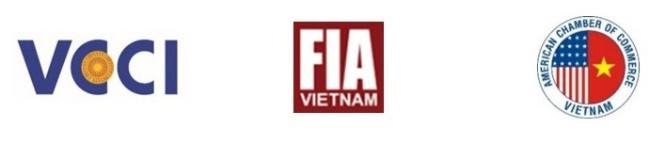 PHÒNG THƯƠNG MẠI VÀ CÔNG NGHIỆP VIỆT NAM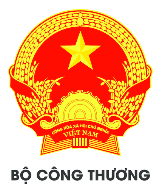 CỤC XUẤT NHẬP KHẨU – BỘ CÔNG THƯƠNG13h15 - 13h30Tiếp đón đại biểu13h30 - 13h45Phát biểu khai mạc Hội thảo Lãnh đạo VCCICục Xuất nhập khẩu, Bộ Công Thương13h45 – 14h00Bài trình bày đề dẫn về thực trạng tranh chấp, lừa đảo trong thương mại quốc tế và các bài học rút ra-    Ban Pháp chế, VCCI14h00 - 16h00     Tham luận đặt trước của các đại biểuĐại diện Hiệp hội Điều Việt Nam Đại diện Thương vụ Việt Nam tại ItaliaMột số luật sư chuyên về thương mại quốc tếÔng Phan Minh Thông, Chủ tịch và CEO của Phúc Sinh Đại diện Hiệp hội Doanh nghiệp dịch vụ logistics Việt Nam Đại diện Trung tâm Trọng tài Quốc tế Việt Nam (VIAC)Tham luận của Đại diện Ngân hàng đối tác của Chương trình16h00 - 11h25Thảo luận mở11h25 - 11h30Kết luận Hội thảo